Конкурс чтецов к 95- летию со дня рожденияРасула Гамзатова.Дата: 17 сентября 2018 года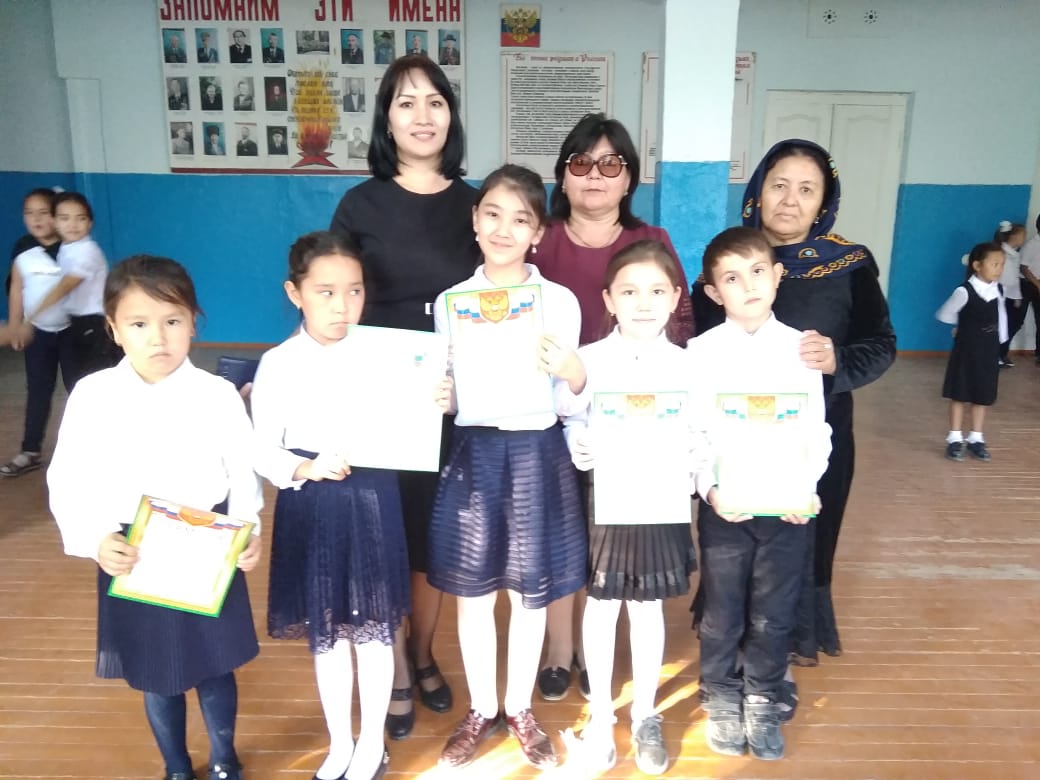 Место проведения:  Библиотека МКОУ «Терекли – Мектебская СОШ им. А. Ш. Джанибекова»Группы читателей: учащиеся  3 - 4х  классовВедущий: Бекишиева А. Д.– педагог – библиотекарь;Схема мероприятия:  На суд жюри были представлены стихотворения поэта на разные темы: дружбы, любви к матери, к своему народу, родине, Дагестану.Победителями конкурса стали:1 место – ученица 4 «В» класса Аджибаева Арина,2 место – ученица 3 «А» класса – Суюндикова Лейла,2 место – ученица 3 «В» класса – Шореева Аиша,3 место – ученица 3 «В» класса – Байманбетова Кумис,3 место – ученик 3 «Г» класса – Магомадов Абдурахман.Устный журнал «На все времена» к 80 летнему юбилею со дня рождения Расула Гамзатова    Дата: 17 сентября 2018 года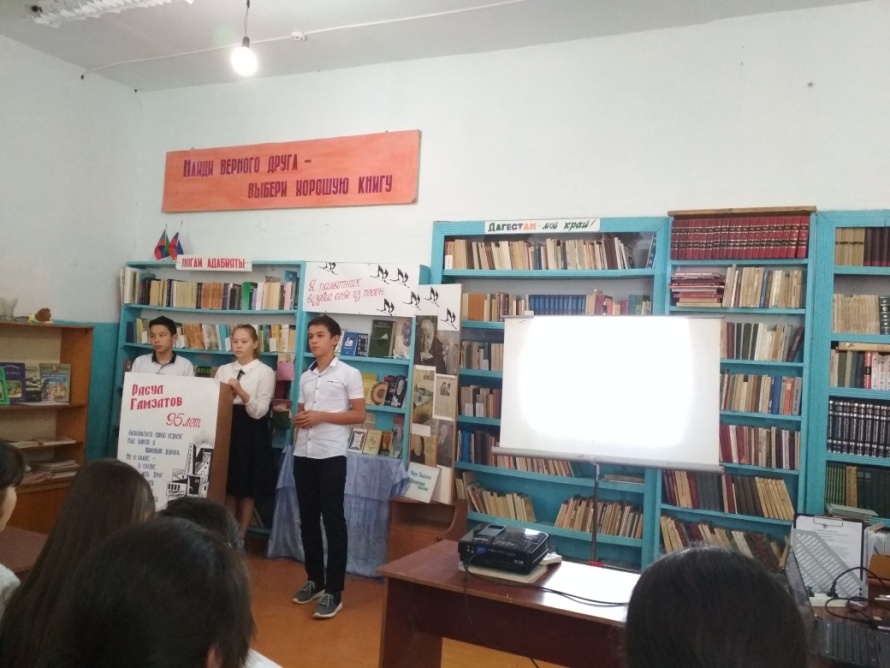 Форма массового мероприятия:  Устный журнал.Место проведения:  Библиотека МКОУ «Терекли – Мектебская СОШ им. А. Ш. Джанибекова»Группы читателей: учащиеся 9х  классовВедущий: Агаспарова Г.А. – педагог – библиотекарь;Использование технических средств: мультимедийный проектор, компьютер, экран.Схема мероприятия: «Поэт Расул Гамзатов не нуждается в представлении. Поэзия Гамзатова – это книга мудрости и мужества, любви и боли, молитв и проклятий, истины и веры, благородства и добра, мгновений и вечности».Устный журнал состоял из пяти страниц:Ровесник всех поколений и земляк всех наций.Конституция горца.Самое красивое – это лицо друга.Журавли Расула.В Ногайских степях.Каждая страница раскрыла жизнь и общественную деятельность, качества поэта и человека, его творчество. Звучали стихи и песни на стихи Р. Гамзатова.«Поэт он огромный, сделавший знаменитым и Дагестан. И аварский язык, и свои горы. Поэт он не только дагестанский, но и русский поэт».                                                Р. Рождественский.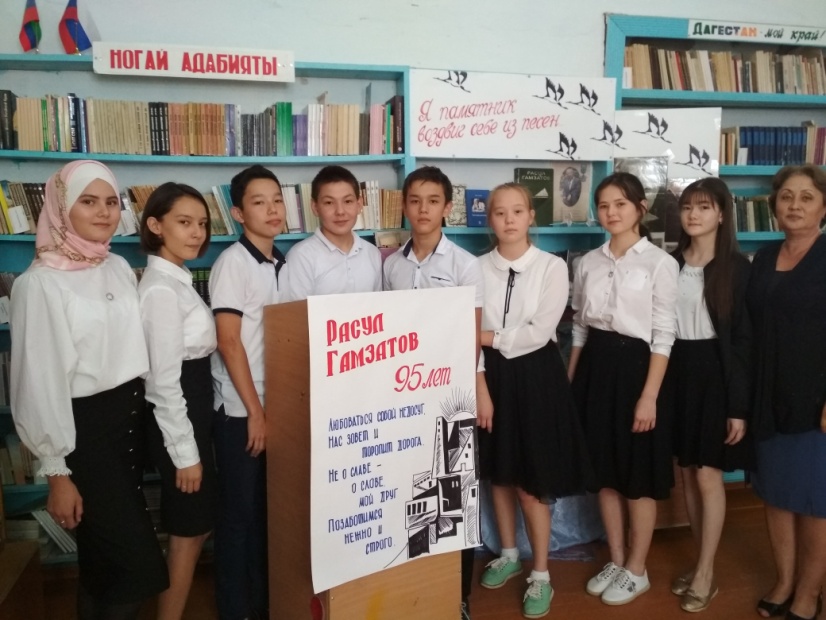 